.Intro: 16 countsAlternate Music: Mestizzo - Te Quiero Intro: 32 counts (No restart required)Or Any Rumba & Cha Cha TempoSec. 1: SIDE, TOGETHER, SHUFFLE FWD, SIDE, TOGETHER, SHUFFLE BACKSec. 2: SIDE, TOGETHER, SHUFFLE BACK, SIDE, TOGETHER, SHUFFLE FWD*Wall 5 [12:00] – RestartSec. 3: SIDE, TOGETHER, CHASSE L, CROSS ROCK, RECOVER, CHASSE ¼ RSec. 4: (STEP, LOCK, STEP, LOCK, STEP) X2DiagonalRestart: Wall 5 - dance up to 16 counts, restart.Contact Email: linedance_queen@hotmail.com - Website: www.dancepooh.ca, www.winnieyu.caLittle Rumba Cha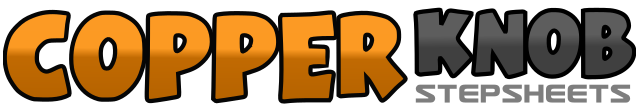 .......Count:32Wall:4Level:Beginner Cha Cha.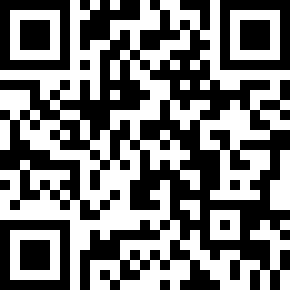 Choreographer:Winnie Yu (CAN) - February 2011Winnie Yu (CAN) - February 2011Winnie Yu (CAN) - February 2011Winnie Yu (CAN) - February 2011Winnie Yu (CAN) - February 2011.Music:Out of Goodbyes (feat. Lady Antebellum) - Maroon 5Out of Goodbyes (feat. Lady Antebellum) - Maroon 5Out of Goodbyes (feat. Lady Antebellum) - Maroon 5Out of Goodbyes (feat. Lady Antebellum) - Maroon 5Out of Goodbyes (feat. Lady Antebellum) - Maroon 5........1-2Step left to left side, step right next to left3&4Step forward on left, step right next to left, step forward on left5-6Step right to right side, step left next to right7&8Step backward on right, step left next to right, step backward on right1-2Step left to left side, step right next to left3&4Step backward on left, step right next to left, step backward on left5-6Step right to right side, step left next to right7&8Step forward on right, step left next to right, step forward on right1-2Step left to left side, step right next to left3&4Step left to left side, step right next to left, step left to left side5-6Cross rock right over left, recover onto left7&8Step right to right side, step left next to right, make a ¼ right and step forward on right (3:00)1-2Step left forward on left diagonal, lock right behind left,3&4Step left forward on left diagonal, lock right behind left, step left forward on left diagonal5-6Step right forward on right diagonal, lock left behind right7&8Step right forward on right diagonal, lock left behind right, step right forward on right